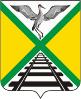  СОВЕТ МУНИЦИПАЛЬНОГО РАЙОНА                                                     «ЗАБАЙКАЛЬСКИЙ РАЙОН»VII - СОЗЫВА РЕШЕНИЕ п.г.т.Забайкальск24 ноября 2021 года                                                                                           №32Об утверждении состава Молодежного совета при Совете муниципального района «Забайкальский район»            В соответствии с Положение о Молодежном совете при Совете муниципального района «Забайкальский район», утвержденным решением Совета муниципального района «Забайкальский район» от  29 мая 2015 года №181,рассмотрев предложения учреждений, организаций муниципального района «Забайкальский район» по назначению членов Молодежного совета при Совете муниципального района «Забайкальский район» III созыва, Совет муниципального района «Забайкальский район» решил:     1. Утвердить состав Молодежного совета  при Совете муниципального района «Забайкальский район» в количестве 15 человек. (прилагается)     2. Настоящее решение вступает в силу на следующий день после официального опубликования (обнародования).     3. Опубликовать (обнародовать) настоящее решение в порядке, установленном Уставом муниципального района «Забайкальский район» и разместить на официальном сайте муниципального района «Забайкальский район» в информационно-телекоммуникационной сети «Интернет» www.zabaikalskadm.ru     4.Контроль за исполнением настоящего  решения возложить на заместителя председателя Совета муниципального района «Забайкальский район» Сигунову В.И.Председатель Совета муниципального района «Забайкальский район»                                                                      А.М. ЭповПриложениек решению Совета муниципальногорайона «Забайкальский район» от 24 ноября 2021 года №32СОСТАВМолодежного совета  при Совете муниципального района «Забайкальский район» III созываАлимагомедова Оксана Олеговна, 06.07.1990г.р.
Место работы: ж/д станция Забайкальск, переводчикТашлыков Евгений Анатольевич, 28.05.1986г.р.
Место работы: локомотивное депо Борзя, машинистКузьмина Татьяна Михайловна, 25.03.1988г.р.
Место работы: ж/д станция Забайкальск, приемосдатчик груза и багажаКаретин Алексей Николаевич, 18.05.1990г.р.
Место работы: ж/д станция Забайкальск, диспетчер маневровыйКоченихин Кирилл Петрович, 23.09.2000г.р.
Место работы: ж/д станция Забайкальск, сигналистЗахаров Артур Иванович, 14.07.1999г.р.
Место работы: ж/д станция Забайкальск, оператор сортировочной горкиЗюзина Мария Сергеевна, 13.10.1998г.р.
Место работы: ж/д станция Мациевская, дежурный по станцииФалилеева Алина Михайловна, 23.07.1998г.р.
Место работы: ж/д станция Мациевская, дежурный по станцииЛеонтьева Оксана Петровна, 15.05.1987г.р
Домохозяйка, временно не работаетСамохвалов Сергей Юрьевич, 03.03.1986г.р.
Место работы: МОУ Харанорская ООШ, учитель физической культурыМаклакова Светлана Игоревна, 12.04.1992г.р.
Место работы: МОУ Харанорская ООШ, учитель историиПетросян Григорий Мкртичович, 23.07.2004г.р.
МБОУ «Билютуйская СОШ», школьникЖидкова Дарья Дмитриевна, 31.03.1995г.р.
Место работы: МОУ Харанорская ООШ, учитель географии14.Бавыкина Татьяна Владимировна, 3.05.1994 года  г.р.Место работы: учитель математики МАОУ СОШ №1пгт.Забайкальск15.Обухова Ирина Михайловна ,22.09.1997 г.р.Место работы: учитель информатики МОУ СОШ №2пгт  Забайкальск